TẠO ĐĂNG KÝ HỌC KỲ PHỤI. Quy trình thực hiện1. Thiết lập tham số chungMục đích: Tạo tham số để sinh viên đăng nhập vào sẽ chỉ hiển thị ra môn học đó của sinh viên2. Tạo lớp học phần để cho sinh viên đăng ký3. Thực hiện phân công đăng ký họcMục đích: Lớp quản lý nào được vào đăng ký học phần đó4. Văn phòng khoa thực hiện đăng ký học lạiLưu ý: Khi vào thực hiện đăng ký học lại mà chưa có mã sinh viên thì phải export dữ liệu (trang isu.utc.edu.vn) từ phần sinh viên sang 5. Xác định thời hạn đăng ký học(thời hạn cho sinh viên đăng ký)6. Sau khi sinh viên đăng ký xong thì phải ghép danh sách sinh viên của khoa nào về khoa đó7. Export dữ liệu (trang qldt.utc.edu.vn) để tính học phí 8. Sau khi hết hạn tính học phí thì vào chức năng 6 để xóa sinh viên không đóng học phíII. Chi tiết các bước thực hiệnThiết lập tham số chungBước 1: Vào trang http://qldt.utc.edu.vn  Quản lý đăng ký học  Tham số đăng ký học  Tham số chungBước 2: + Chọn Loại hình đào tạo, Khóa, Học kỳ đăng ký học, Đợt học, gõ Năm học	    + Check vào mục: Tham số đợt đăng ký học  Dành cho học lại              + Check mục: Có kiểm tra phân công đăng ký học theo ngành 1	    + Nhập Giờ bắt đầu đăng ký học Bước 3: Nhấn nút Lưu lại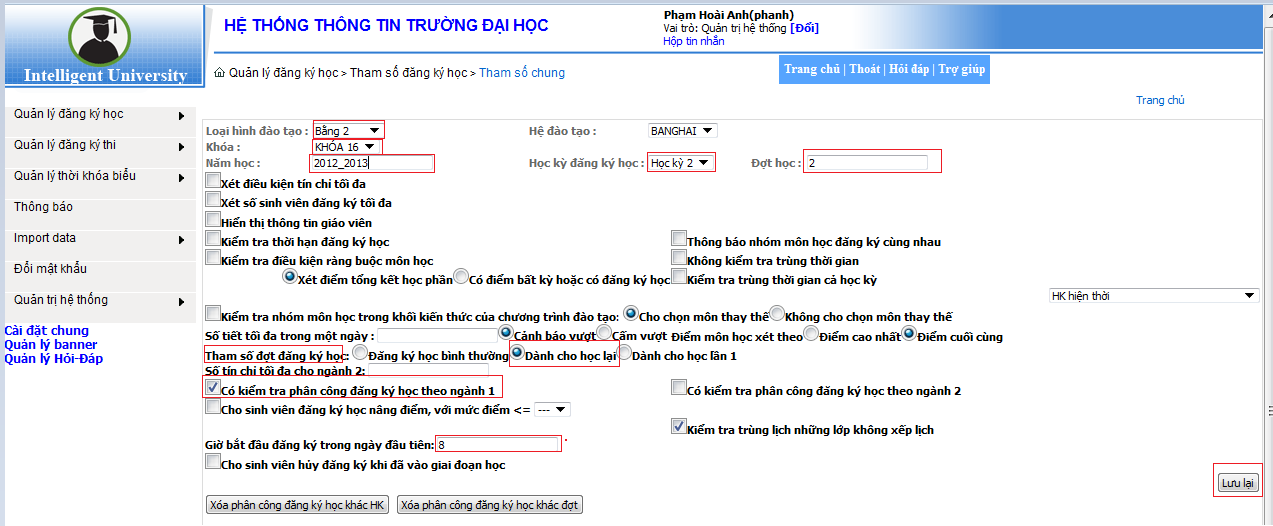 Tạo lớp học phần để cho sinh viên đăng ký Bước 1: Vào trang http://qldt.utc.edu.vn Quản lý thời khóa biểu > Tạo lớp môn học tự động Bước 2: + Chọn Học kỳ, Hệ, Khóa, Nhập Đợt họcNhấn Chọn môn họcLưu ý: Nếu người dùng lỡ xóa lớp học phần thì phải vào lại phần này để tạo lại lớp học phần(phần Chọn môn học). Nếu không có Danh sách môn học thì phải export data: Môn học (isu.utc.edu.vn Quản trị hệ thống  Export data)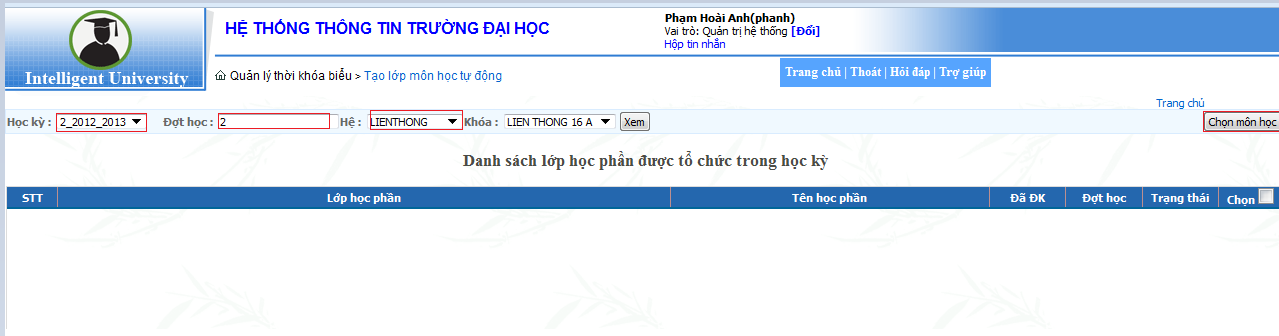 Sau đó màn hình xuất hiện như sau:	+ Chọn 2 Khóa, Nhấn nút Xem--> hiển thị ra danh sách các Mã học phần, Click chọn tất cả các môn	+ Chọn hệ Niên chế  Nhấn nút Thêm lớp học phần theo Khoa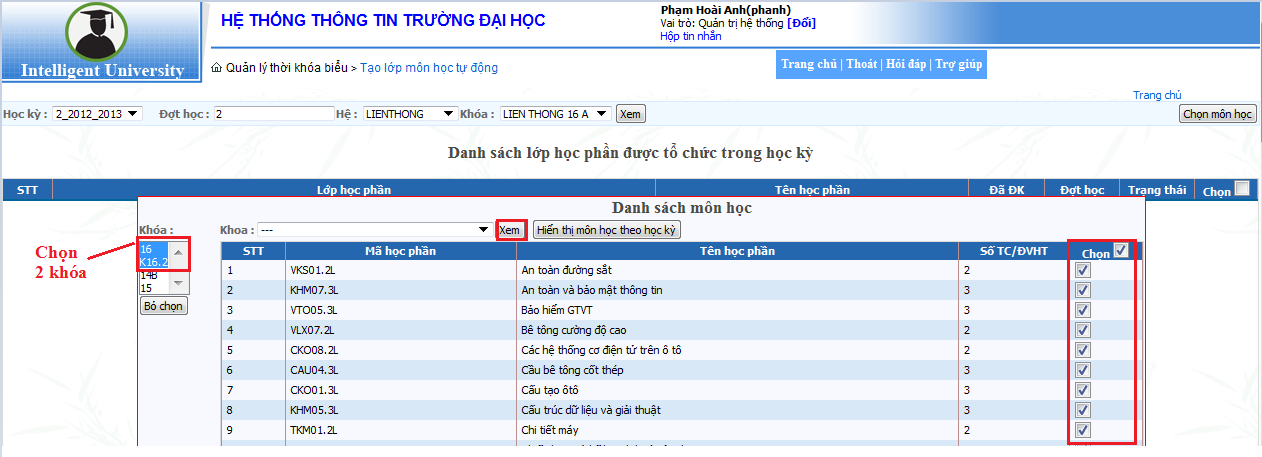 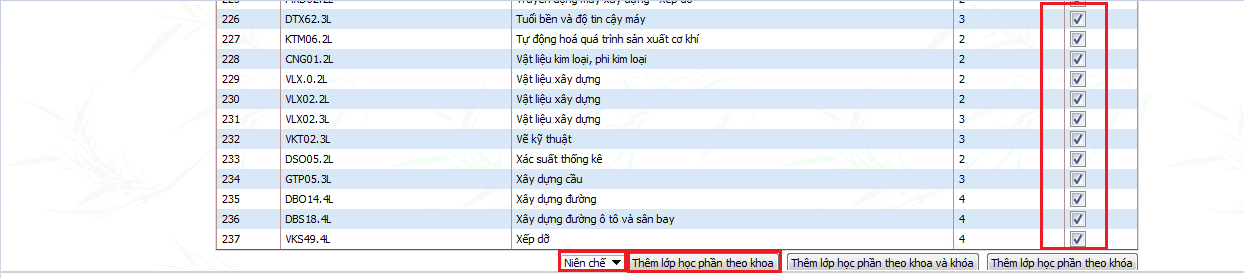 Thực hiện phân công đăng ký học Bước 1: Vào trang http://qldt.utc.edu.vn Quản lý thời khóa biểu > Phân công đăng ký họcBước 2: + Chọn Khóa, Học kỳ, Lớp của+ Nhấn Hiển thị toàn bộ lớp học phần  Sau nhấn nút hiện ra danh sách các lớp học phần  Click chọn tất cả các lớp học phần	    + Nhấn Cập nhật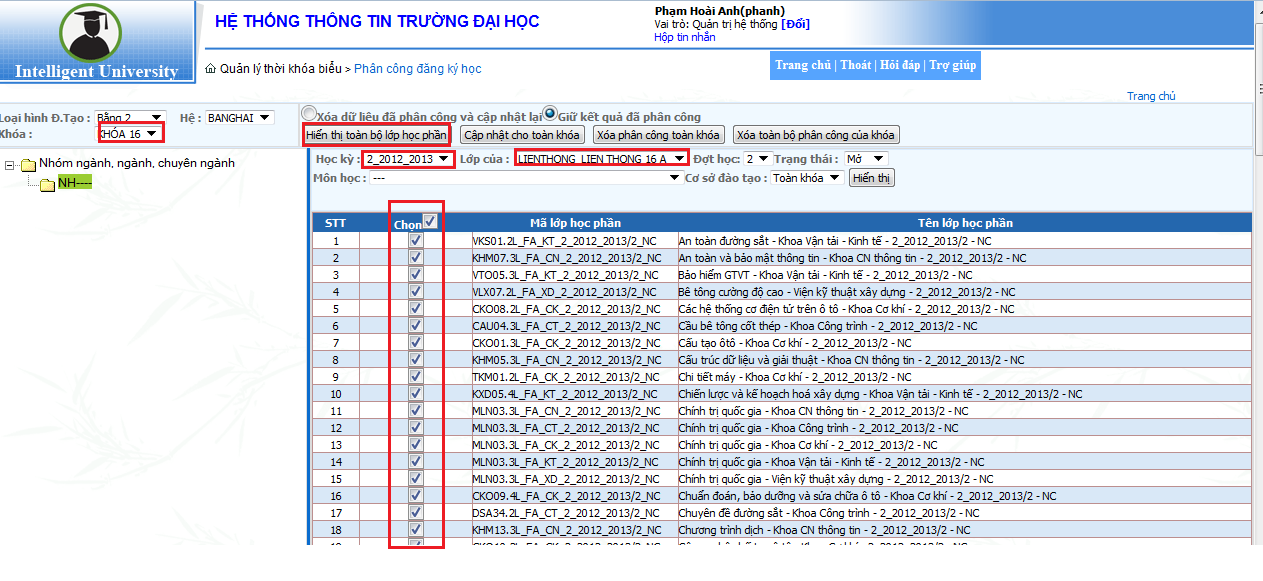 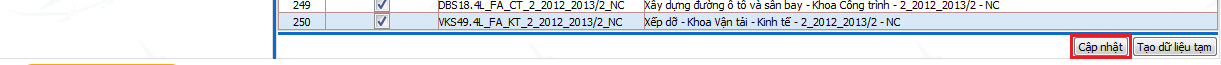 4.Văn phòng khoa thực hiện đăng ký học lạiBước 1: Vào trang http://qldt.utc.edu.vn Quản lý đăng ký học  Đăng ký học lại (dành cho quản trị)Bước 2: Gõ mã sinh viên  Nhấn nút Xem bảng đăng ký học  Nếu chưa có mã sinh viên thì phải Export data từ phần sinh viên sang phần tác nghiệp (Vào trang http://isu.utc.edu.vn  Quản trị hệ thống  Export data  Chọn đối tượng export là Sinh viên và Chương trình đào tạo chi tiết, Chương trình đào tạo  Nhấn Export trực tiếp. Lưu ý: khi chọn loại hình đào tạo để export thì riêng đối với hệ liên thông là thuộc loại hình đào tạo là chính qui)Bước 3: Tích đăng ký các lớp học phần  Nhấn Hiển thị tất cả các môn học Đăng ký học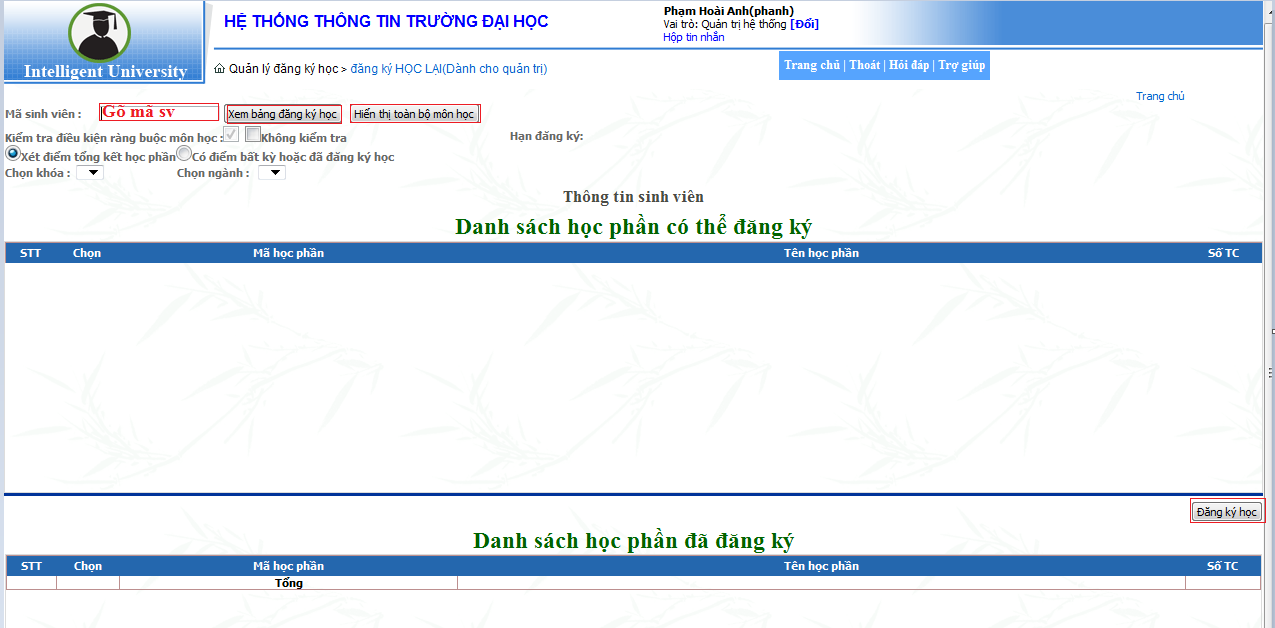 5.Xác định thời gian đăng ký học (thời hạn cho sinh viên đăng ký)Bước 1: Vào trang http://qldt.utc.edu.vn Quản lý đăng ký học  Tham số đăng ký học  Thời hạn đăng ký họcBước 2: Chọn Loại hình đào tạo, Hệ, Học kỳ, Nhập Năm học, Đợt học  Nhấn nút Xem  Nhập Ngày bắt đầu và Ngày kết thúc  Nhấn Cập nhật thời gian đăng ký học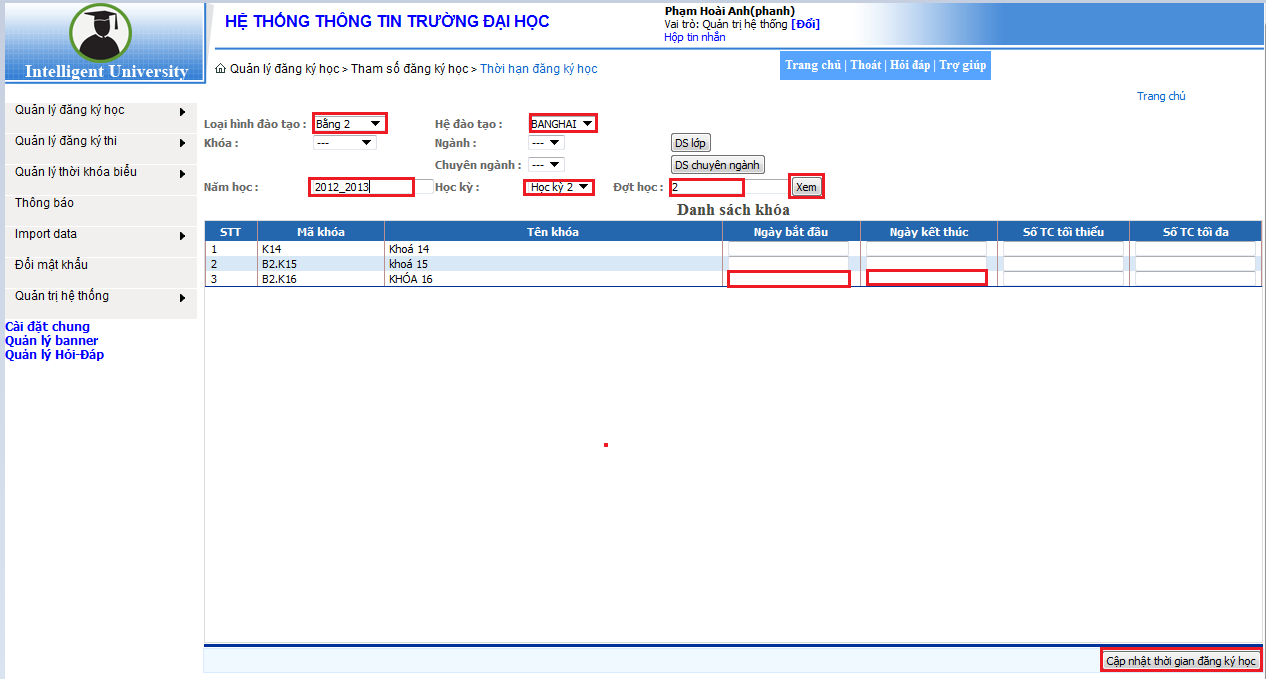 6. Ghép danh sách Bước 1: Vào http://qldt.utc.edu.vn Quản lý Thời khóa biểu  Phân sinh viên vào lớp học phần theo khóa và KhoaBước 2: Nhấn nút  Thực hiện phân công (ghép danh sách)7. Export dữ liệu để tính học phí Bước 1: Vào trang http://qldt.utc.edu.vn Import data > Export dữ liệu đăng ký họcBước 2: Chọn Học kỳ, Khóa học, Đợt học  Nhấn Export dữ liệu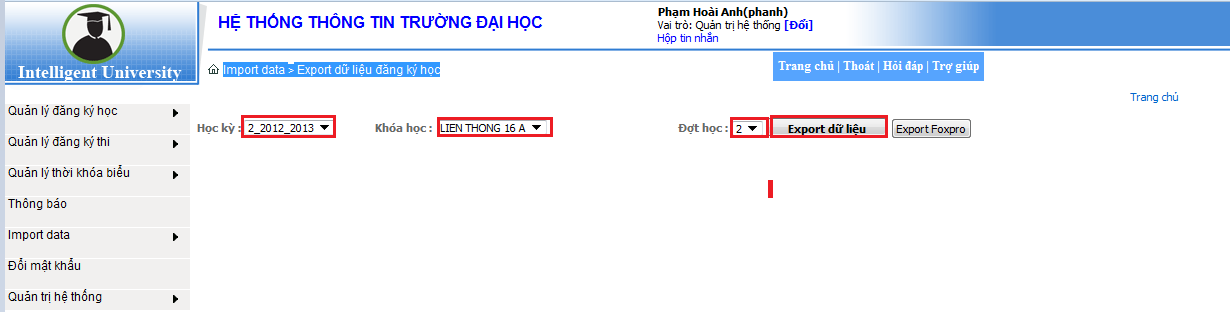 8. Sau khi hết hạn tính học phí thì vào chức năng 6 để xóa sinh viên không đóng học phí